จุดประสงค์ 	เพื่อให้นักเรียนสามารถแยกการสร้างคำสมาสจากการสร้างคำในภาษาไทยแบบอื่นได้คำชี้แจง 	ให้นักเรียนเลือกคำที่กำหนดให้เติมลงกระถามให้ถูกต้อง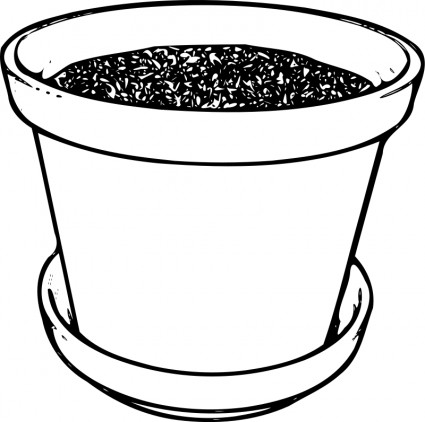 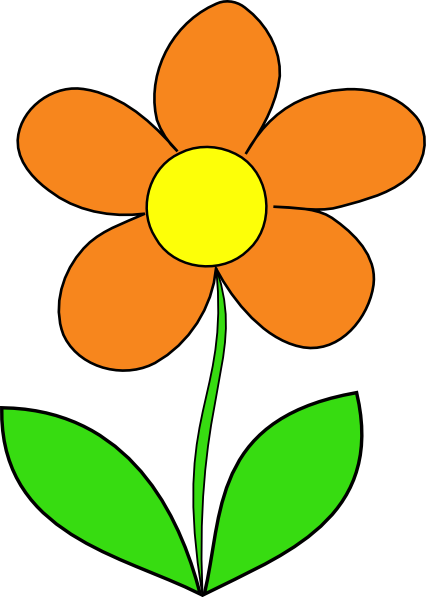 